АДМИНИСТРАЦИЯ ПАНИНСКОГО ГОРОДСКОГО ПОСЕЛЕНИЯПАНИНСКОГО МУНИЦИПАЛЬНОГО РАЙОНАВОРОНЕЖСКОЙ ОБЛАСТИПОСТАНОВЛЕНИЕот  20  марта  2019 года                                                                        № 73 р.п. ПаниноОб  утверждении  административного регламента осуществления муниципального контроля в области торговой деятельности на территории Панинского городского поселения Панинского муниципального района               Рассмотрев представление прокурора Панинского района от 18.02.2019  № 2-2-2019, в соответствии с Федеральным законом от 06.10.2003 № 131-ФЗ «Об общих принципах организации местного самоуправления в Российской Федерации», Федеральным законом от 26.12.2008 № 294-ФЗ «О защите прав юридических лиц и индивидуальных предпринимателей при осуществлении государственного контроля (надзора) и муниципального контроля», Постановлением Правительства Воронежской области от 13.09.2011 № 812 «О порядке разработки и утверждения административных регламентов осуществления муниципального контроля органами местного самоуправления Воронежской области», руководствуясь Уставом Панинского городского поселения, в целях определения единого порядка организации и проведения проверок юридических и физических лиц, индивидуальных предпринимателей органами и должностными лицами, уполномоченными на осуществление муниципального контроля на территории Панинского городского поселенияПОСТАНОВЛЯЮ:1. Утвердить Административный регламент осуществления муниципального контроля в области торговой деятельности на территории Панинского городского поселения Панинского муниципального района Воронежской области согласно приложению.2. Опубликовать настоящее постановление в официальном печатном издании Панинского городского поселения «Панинский муниципальный вестник «Официально» и разместить в сети Интернет на официальном сайте администрации поселения.3. Контроль за выполнением настоящего постановления оставляю за собой.Глава администрацииПанинского городского поселения                                         П.Н. СитниковПриложение  
к постановлению администрации 
Панинского городского поселения 
от «20» марта 2019   № 73 АДМИНИСТРАТИВНЫЙ РЕГЛАМЕНТОСУЩЕСТВЛЕНИЯ МУНИЦИПАЛЬНОГО КОНТРОЛЯ В ОБЛАСТИ ТОРГОВОЙ ДЕЯТЕЛЬНОСТИ НА ТЕРРИТОРИИ ПАНИНСКОГО ГОРОДСКОГО ПОСЕЛЕНИЯ ПАНИНСКОГО МУНИЦИПАЛЬНОГО РАЙОНА 1.Общие положения1.1. Административный регламент осуществления муниципального контроля в области торговой деятельности на территории Панинского городского поселения (далее – административный регламент) разработан в целях повышения эффективности и качества исполнения муниципальной функции, определяет требования к порядку проведения проверок при осуществлении муниципального контроля в области торговой деятельности, определяет сроки и последовательность действий (административных процедур) при проведении проверок, а также порядок обжалования действий (бездействий) и решений должностных лиц, принимаемых в ходе проведения проверок при осуществлении полномочий по муниципальному контролю.1.2. Исполнение полномочий по муниципальному контролю в области торговой деятельности на территории Панинского городского поселения осуществляется администрацией Панинского городского поселения (далее по тексту - администрация) в отношении физических лиц, организаций, независимо от их организационно-правовой формы и формы собственности, индивидуальных предпринимателей, осуществляющих торговую деятельность на территории Панинского городского поселения (далее – заявители).1.3. Муниципальный контроль в области торговой деятельности осуществляют уполномоченные должностные лица администрации. Уполномоченные должностные лица, осуществляющие муниципальный контроль в области торговой деятельности, назначаются распоряжением администрации.       1.4.Муниципальный контроль в области торговой деятельности осуществляется в соответствии с:- Конституцией Российской Федерации;- Гражданским кодексом Российской Федерации;-Кодексом об административных правонарушениях Российской Федерации;-Федеральным законом от 06.10.2003 № 131-ФЗ «Об общих принципах организации местного самоуправления Российской Федерации»; -Федеральным законом от 26.12.2008 № 294-ФЗ «О защите прав юридических лиц и индивидуальных предпринимателей при осуществлении государственного контроля (надзора) и муниципального контроля»;- Положением о муниципальном контроле в области торговой деятельности на территории Панинского городского поселения, утвержденным решением Совета народных депутатов Панинского городского поселения от «20»  марта  2019 года № 204;- Уставом Панинского городского поселения.1.5. При осуществлении муниципального контроля в области торговой деятельности уполномоченные должностные лица взаимодействуют с:1) прокуратурой Панинского района Воронежской области;2) правоохранительными и другими территориальными органами исполнительной власти Российской Федерации и Воронежской области, осуществляющими деятельность на территории Панинского городского поселения;3) предприятиями, учреждениями, организациями и общественными объединениями, а также гражданами.1.6. Результатом осуществления муниципального контроля в области торговой деятельности является акт проверки, в который включаются выявленные признаки нарушений муниципальных правовых актов или устанавливается отсутствие таких признаков.При обнаружении достаточных фактов, указывающих на административное правонарушение, материалы направляются в правоохранительные и иные уполномоченные органы для рассмотрения и принятия административных мер.2. Требования к порядку осуществления муниципального контроля2.1. Администрация располагается по адресу: 396160, Воронежская область, Панинский муниципальный район, р.п. Панино, ул. 9 Января, д. 6А.Приемная, тел.: 8(47344)4-76-80Официальный сайт администрации:  http:// paninocity.ru/ Адрес электронной почты (e-mail): panino.panin@govvrn.ru.График работы:Понедельник - пятница: с 8.00 до 17.00.Перерыв на обед: с 12.00 до 13.00.Суббота, воскресенье: выходные дни.2.2. Информирование о правилах исполнения контрольных функций осуществляется в виде индивидуального и публичного информирования.Публичное информирование включает в себя размещение информации о правилах осуществления муниципального контроля в области торговой деятельности на информационных стендах в здании администрации, на официальном сайте администрации в сети Интернет, а также посредством привлечения средств массовой информации.Индивидуальное информирование осуществляется в устной и письменной форме.Индивидуальное информирование в устной форме осуществляется на личном приеме и по телефону.Индивидуальное информирование на личном приеме не может превышать 20 минут, а индивидуальное информирование по телефону не может превышать 10 минут.Индивидуальное информирование в письменной форме осуществляется посредством направления письменного ответа на обращение, посредством почтового отправления, а также по электронной почте либо вручением ответа под роспись заявителю лично.В любое время с момента приема заявления заявитель имеет право на получение сведений, касающихся выполнения контрольных функций посредством телефона или личного посещения уполномоченного должностного лица администрации в установленное для работы (приема) время.2.3. Сведения о местонахождении, контактных телефонах, Интернет-адреса, адреса электронной почты администрации размещаются: на официальном сайте; на информационных стендах; в средствах массовой информации.2.4. Сведения о графике (режиме) работы администрации сообщаются по телефону, а также размещаются: на официальном сайте, на информационном стенде в здании администрации.2.5. На информационных стендах размещается следующая информация: извлечения из законодательных и иных нормативных правовых актов, содержащих нормы, регулирующие деятельность по осуществлению муниципального контроля в области торговой деятельности; блок-схемы (при наличии) и краткое описание порядка исполнения контрольных функций; образцы документов, необходимых для осуществления муниципального контроля, и требования к ним (при необходимости); график приема специалистами администрации; иная информация по осуществлению муниципального контроля.2.6. Срок рассмотрения обращения не может превышать 30 дней со дня его регистрации.Главой поселения могут устанавливаться сокращенные сроки рассмотрения обращений заявителей.Если для рассмотрения обращения граждан необходимо проведение выездной проверки, истребование дополнительных материалов, либо принятие иных мер, указанный срок может быть продлен главой поселения. Максимальный срок, на который может быть продлено рассмотрение обращения гражданина, составляет не более чем 30 дней.2.7. Основаниями для отказа в рассмотрении обращения граждан являются обращения или заявления, не позволяющие установить лицо, обратившееся в администрацию.2.8. Муниципальный контроль в области торговой деятельности осуществляется на бесплатной основе.3.Состав, последовательность и сроки выполнения административных процедур (действий), требования к порядку их выполнения3.1. Последовательность административных действий при осуществлении муниципального контроля:           3.1.1. Исполнение муниципальной функции осуществляется в соответствии с блок-схемой (приложение № 1).3.1.2. Осуществление муниципального контроля в области торговой деятельности включает в себя следующие административные процедуры:1) подготовка и утверждение плана проверок (в случае проведения плановой проверки);2) подготовка распоряжения о проведении проверки и уведомления о проведении проверки;3) проведение проверки;4) составление акта проверки.3.2. Подготовка и утверждение плана проверок3.2.1. Основанием для проведения плановой является утвержденный план проверок.Проведение проверок в отношении юридических лиц и индивидуальных предпринимателей в рамках Федерального закона от 26.12.2008 № 294-ФЗ «О защите прав юридических лиц и индивидуальных предпринимателей при осуществлении государственного контроля (надзора) и муниципального контроля» осуществляются в порядке и в сроки, предусмотренные Федеральным законом.3.2.2. Планы проверок утверждаются главой поселения (в случае отсутствия главы – лицом, осуществляющим его обязанности).В ежегодных планах проведения плановых проверок указываются следующие сведения:1) наименования юридических лиц (их филиалов, представительств, обособленных структурных подразделений), фамилии, имена, отчества индивидуальных предпринимателей, деятельность которых подлежит плановым проверкам, места нахождения юридических лиц (их филиалов, представительств, обособленных структурных подразделений) или места фактического осуществления деятельности индивидуальными предпринимателями;2) цель и основание проведения каждой плановой проверки;3) дата начала и сроки проведения каждой плановой проверки;4) наименование органа муниципального контроля, осуществляющего конкретную плановую проверку. При проведении плановой проверки органами государственного контроля (надзора), органами муниципального контроля совместно указываются наименования всех участвующих в такой проверке органов.Плановые проверки проводятся не чаще чем один раз в три года, за исключением случаев, установленных федеральным законодательством.3.2.3. Основанием для включения плановой проверки в ежегодный план проведения плановых проверок является истечение трех лет со дня:     1) государственной регистрации юридического лица, индивидуального предпринимателя;     2) окончания  проведения последней плановой проверки юридического лица, индивидуального предпринимателя;     3) начала осуществления юридическим лицом, индивидуальным предпринимателем предпринимательской деятельности в соответствии с представленным в уполномоченный Правительством РФ в соответствующей сфере федеральный орган исполнительной власти уведомлением о начале осуществления отдельных видов предпринимательской деятельности в случае выполнения работ или предоставления услуг, требующих представления указанного уведомления.3.2.4. Типовая форма ежегодного плана проведения проверок юридических лиц и индивидуальных предпринимателей, порядок его подготовки и представления в органы прокуратуры, согласования, устанавливается Правительством Российской Федерации. В срок до 1 сентября года, предшествующего году проведения плановых проверок, администрация в порядке, установленном Правительством Российской Федерации, направляет проекты ежегодных планов проведения плановых проверок в органы прокуратуры.По итогам рассмотрения предложений органов прокуратуры, в срок до 1 ноября года, предшествующего году проведения плановых проверок им направляются ежегодные планы проведения плановых проверок.3.2.5. В 10-дневный срок со дня утверждения плана, утвержденный план доводится до сведения юридических лиц и индивидуальных предпринимателей, физических лиц путем размещения его на официальном сайте администрации.3.2.6. Результатом исполнения административной процедуры является утвержденный и опубликованный план проверок.3.2.7. Ответственным за выполнение указанных действий является уполномоченное должностное лицо администрации.3.3. Подготовка распоряжения о проведении проверки и уведомления о проведении проверки3.3.1. Основанием для подготовки распоряжения является утвержденный план проведения проверок, либо поступившие от органов государственной власти, органов местного самоуправления, организаций и граждан документы и иные доказательства, свидетельствующие о наличии признаков нарушения обязательных требований и требований, установленных муниципальными правовыми актами, а также выявленные признаки нарушения указанных требований.          3.3.2. Не позднее 15 рабочих дней до даты проведения плановой проверки, должностное лицо администрации готовит распоряжение о проведении проверки, подписывает его у главы поселения, заместителя главы администрации поселения. При подготовке распоряжения администрации поселения о проведении плановой проверки в отношении юридических лиц и индивидуальных предпринимателей используется типовая форма распоряжения о проведении проверки, утвержденная Приказом Минэкономразвития России от 30 апреля 2009 года № 141 «О реализации положений Федерального закона «О защите прав юридических лиц и индивидуальных предпринимателей при осуществлении государственного контроля (надзора) и муниципального контроля».В распоряжении указываются:1) наименование органа муниципального контроля;2) фамилии, имена, отчества, должности должностного лица или должностных лиц, уполномоченных на проведение проверки, а также привлекаемых к проведению проверки экспертов, представителей экспертных организаций;3) наименование юридического лица или фамилия, имя, отчество индивидуального предпринимателя, проверка которых проводится, места нахождения юридических лиц (их филиалов, представительств, обособленных структурных подразделений) или места жительства индивидуальных предпринимателей и места фактического осуществления ими деятельности;4) цели, задачи, предмет проверки и срок ее проведения;5) правовые основания проведения проверки;5.1.) подлежащие проверке обязательные требования и требования, установленные муниципальными правовыми актами, в том числе реквизиты проверочного листа (списка контрольных вопросов), если при проведении плановой проверки должен быть использован проверочный лист (список контрольных вопросов);6) сроки проведения и перечень мероприятий по контролю, необходимых для достижения целей и задач проведения проверки;7) перечень административных регламентов по осуществлению муниципального контроля;8) перечень документов, представление которых юридическим лицом, индивидуальным предпринимателем необходимо для достижения целей и задач проведения проверки;9) даты начала и окончания проведения проверки.10) иные сведения, если это предусмотрено типовой формой распоряжения или приказа руководителя, заместителя руководителя органа муниципального контроля.В распоряжении о проведении проверки в отношении физических лиц (приложение №2) указываются:-наименование органа муниципального контроля;-фамилии, имена, отчества, должности должностного лица или должностных лиц, уполномоченных на проведение проверки, а также привлекаемых к проведению проверки экспертов, представителей экспертных организаций;-фамилия, имя, отчество физического лица, проверка которого осуществляется;-цели, задачи, предмет проверки и срок ее проведения;-дата начала и окончания проведения проверки.3.3.3. Не позднее 14 дней до начала проведения проверки должностное лицо администрации направляет уведомление с копией распоряжения о проведении проверки, в котором указывается необходимость присутствия представителя юридического лица, индивидуального предпринимателя, физического лица при проведении проверки, с указанием даты и времени. Уведомление направляется по почте с уведомлением или по факсу, либо другим доступным способом (приложение № 3).3.3.4. Результатом исполнения административной процедуры является уведомление юридических лиц, индивидуальных предпринимателей, физических лиц о проведении проверки.3.3.5. Ответственным за выполнение указанных действий является уполномоченное должностное лицо администрации.3.3.6. Максимальный срок исполнения процедуры – 15 рабочих дней.3.3.7. Порядок и сроки подготовки распоряжения о проведении внеплановой проверки и уведомления о ее проведении, а также порядок согласования ее проведения с органом прокуратуры установлены Федеральным законом от 26.12.2008 № 294-ФЗ «О защите прав юридических лиц и индивидуальных предпринимателей при осуществлении государственного контроля (надзора) и муниципального контроля».3.4. Проведение проверки3.4.1. Основанием начала проведения проверки является распоряжение администрации поселения о проведении проверки.3.4.2. Проверки осуществляются при участии проверяемого лица.При проведении проверки должностные лица органа муниципального контроля не вправе осуществлять плановую или внеплановую выездную проверку в случае отсутствия при ее проведении руководителя, иного должностного лица или уполномоченного представителя юридического лица, индивидуального предпринимателя, его уполномоченного представителя, за исключением случая проведения такой проверки по основанию, предусмотренному подпунктом «б» пункта 2 части 2 статьи 10 Федерального закона от 26.12.2008 N 294-ФЗ «О защите прав юридических лиц и индивидуальных предпринимателей при осуществлении государственного контроля (надзора) и муниципального контроля».3.4.3. Проверка осуществляется путем выезда должностных лиц администрации в срок, установленный распоряжением о проведении проверки.3.4.4. Должностные лица администрации, осуществляющие проверку:1) вручают под роспись копию распоряжения о проведении проверки проверяемому лицу либо его уполномоченному представителю;2) по требованию подлежащих проверке лиц представляют документы в целях подтверждения своих полномочий, а также текст настоящего административного регламента;3) по просьбе руководителя, иного должностного лица или уполномоченного представителя юридического лица, индивидуального предпринимателя, физического лица, его уполномоченного представителя знакомят с административными регламентами проведения мероприятий по контролю и порядком их проведения на объектах, используемых юридическим лицом, индивидуальным предпринимателем, физическим лицом при осуществлении деятельности.3.4.5. Записи о проведенной проверке у юридического лица, индивидуального предпринимателя вносятся в имеющийся у них журнал учета проверок (в случае наличия указанного журнала).3.4.6. Результатом исполнения административной процедуры являются завершение проверки и внесение записи в журнал учета проверок.3.4.7. Ответственными за выполнение указанных действий являются уполномоченные должностные лица администрации, осуществляющие проверку.3.4.8. Максимальный срок исполнения процедуры – 20 рабочих дней. В случаях, предусмотренных Федеральным законом от 26.12.2008 № 294-ФЗ «О защите прав юридических лиц и индивидуальных предпринимателей при осуществлении государственного контроля (надзора) и муниципального контроля» срок проведения проверки может быть продлен главой поселения.3.5. Составление акта проверки         3.5.1. По результатам проверки уполномоченные должностные лица администрации, осуществлявшие проверку, оформляют акт проверки по установленной форме в двух экземплярах. Типовая форма акта проверки устанавливается уполномоченным Правительством Российской Федерации федеральным органом исполнительной власти.3.5.2. К акту проверки прилагаются связанные с результатами проверки документы или их копии. В целях укрепления доказательной базы и подтверждения достоверности полученных в ходе проверки сведений, в случае выявления достаточных данных, указывающих на наличие события нарушения требований, установленных муниципальными правовыми актами, к акту прилагаются: фототаблица с нумерацией каждого снимка (приложение № 4) и иная информация, подтверждающая или опровергающая наличие нарушения.           3.5.3. Акт проверки оформляется непосредственно после ее завершения в двух экземплярах, один из которых с копиями приложений вручается руководителю, иному должностному лицу или уполномоченному представителю юридического лица, индивидуальному предпринимателю, его уполномоченному представителю под расписку об ознакомлении либо об отказе в ознакомлении с актом проверки. В случае отсутствия руководителя, иного должностного лица или уполномоченного представителя юридического лица, индивидуального предпринимателя, его уполномоченного представителя, а также в случае отказа проверяемого лица дать расписку об ознакомлении либо об отказе в ознакомлении с актом проверки акт направляется заказным почтовым отправлением с уведомлением о вручении, которое приобщается к экземпляру акта проверки, хранящемуся в деле органа муниципального контроля.        В случае, если для составления акта проверки необходимо получить заключения по результатам проведенных исследований, испытаний, специальных расследований, экспертиз, акт проверки составляется в срок, не превышающий трех рабочих дней после завершения мероприятий по контролю, и вручается руководителю, иному должностному лицу или уполномоченному представителю юридического лица, индивидуальному предпринимателю, его уполномоченному представителю под расписку либо направляется заказным почтовым отправлением с уведомлением о вручении, которое приобщается к экземпляру акта проверки, хранящемуся в деле органа муниципального контроля.3.5.4. В случае если проверка проходила по согласованию с прокуратурой Панинского района, уполномоченные должностные лица администрации в течение пяти рабочих дней со дня составления акта проверки направляют копию акта проверки в прокуратуру.Физическое, юридическое лицо или индивидуальный предприниматель, проверка которых проводилась, в случае несогласия с фактами, выводами, предложениями, изложенными в акте проверки в течение пятнадцати рабочих дней с даты получения акта проверки вправе представить в администрацию в письменной форме возражения в отношении акта проверки в целом или его отдельных положений. При этом проверяемые лица вправе приложить к таким возражениям документы, подтверждающие обоснованность таких возражений, или их заверенные копии, либо в согласованный срок передать их в администрацию.      3.5.5. В случае выявления при проведении проверки нарушений требований, установленных муниципальными правовыми актами, должностные лица органа муниципального контроля, проводившие проверку в пределах полномочий, предусмотренных законодательством РФ, обязаны:     1) выдать предписание гражданину, юридическому лицу, индивидуальному предпринимателю об устранении выявленных нарушений с указанием сроков их устранения;     2) принять меры по контролю за устранением выявленных нарушений, их предупреждению, предотвращению возможного причинения вреда жизни, здоровью граждан, вреда животным, растениям, окружающей среде, обеспечению безопасности государства, предупреждению возникновения чрезвычайных ситуаций природного и техногенного характера, а также меры по привлечению лиц, допустивших выявленные нарушения, к ответственности.     В случае, если при проведении проверки установлено, что деятельность гражданина, юридического лица, индивидуального предпринимателя, эксплуатация ими зданий, строений, сооружений, помещений, оборудования, подобных объектов, транспортных средств, производимые и реализуемые ими товары (выполняемые работы, предоставляемые услуги) представляют непосредственную угрозу причинения вреда жизни, здоровью граждан, вреда животным, растениям, окружающей среде, обеспечению безопасности государства, предупреждению возникновения чрезвычайных ситуаций природного и техногенного характера или такой вред причинен, орган муниципального контроля обязан незамедлительно принять меры по недопущению причинения вреда или прекращению его причинения.3.5.6. Все составленные в ходе проведения проверки документы и иная необходимая информация записываются уполномоченным должностным лицом администрации в книгу проверок.3.5.7. Результатом исполнения административной процедуры является оформление акта проверки.3.5.8. Ответственным за выполнение указанных действий является уполномоченное должностное лицо администрации, осуществившее проверку.3.5.9. Максимальный срок исполнения процедуры - 10 рабочих дней.3.6. Организация и проведение внеплановой проверки3.6.1. Предметом внеплановой проверки является соблюдение юридическим лицом, индивидуальным предпринимателем в процессе осуществления деятельности обязательных требований и требований, установленных муниципальными правовыми актами, выполнение предписаний органов муниципального контроля.3.6.2. Основанием для проведения внеплановой проверки является:1) истечение срока исполнения юридическим лицом, индивидуальным предпринимателем ранее выданного предписания об устранении выявленного нарушения обязательных требований и (или) требований, установленных муниципальными правовыми актами;2) поступление в орган муниципального контроля заявления от юридического лица или индивидуального предпринимателя о предоставлении правового статуса, специального разрешения (лицензии) на право осуществления отдельных видов деятельности или разрешения (согласования) на осуществление иных юридически значимых действий, если проведение соответствующей внеплановой проверки юридического лица, индивидуального предпринимателя предусмотрено правилами предоставления правового статуса, специального разрешения (лицензии), выдачи разрешения (согласования);3) мотивированное представление должностного лица органа муниципального контроля по результатам анализа результатов мероприятий по контролю без взаимодействия с юридическими лицами, индивидуальными предпринимателями, рассмотрения или предварительной проверки поступивших в органы государственного контроля (надзора), органы муниципального контроля обращений и заявлений граждан, в том числе индивидуальных предпринимателей, юридических лиц, информации от органов государственной власти, органов местного самоуправления, из средств массовой информации о следующих фактах:а) возникновение угрозы причинения вреда жизни, здоровью граждан, вреда животным, растениям, окружающей среде, объектам культурного наследия (памятникам истории и культуры) народов Российской Федерации, музейным предметам и музейным коллекциям, включенным в состав Музейного фонда Российской Федерации, особо ценным, в том числе уникальным, документам Архивного фонда Российской Федерации, документам, имеющим особое историческое, научное, культурное значение, входящим в состав национального библиотечного фонда, безопасности государства, а также угрозы чрезвычайных ситуаций природного и техногенного характера;б) причинение вреда жизни, здоровью граждан, вреда животным, растениям, окружающей среде, объектам культурного наследия (памятникам истории и культуры) народов Российской Федерации, музейным предметам и музейным коллекциям, включенным в состав Музейного фонда Российской Федерации, особо ценным, в том числе уникальным, документам Архивного фонда Российской Федерации, документам, имеющим особое историческое, научное, культурное значение, входящим в состав национального библиотечного фонда, безопасности государства, а также возникновение чрезвычайных ситуаций природного и техногенного характера;в) нарушение прав потребителей (в случае обращения в орган, осуществляющий федеральный государственный надзор в области защиты прав потребителей, граждан, права которых нарушены, при условии, что заявитель обращался за защитой (восстановлением) своих нарушенных прав к юридическому лицу, индивидуальному предпринимателю и такое обращение не было рассмотрено либо требования заявителя не были удовлетворены);г) нарушение требований к маркировке товаров.3.6.3. Обращения и заявления, не позволяющие установить лицо, обратившееся в орган муниципального контроля, а также обращения и заявления, не содержащие сведений о фактах, указанных в подпункте 3 пункта 3.6.2., не могут служить основанием для проведения внеплановой проверки. В случае, если изложенная в обращении или заявлении информация может в соответствии с подпунктом 3 пункта 3.6.2. являться основанием для проведения внеплановой проверки, должностное лицо органа муниципального контроля при наличии у него обоснованных сомнений в авторстве обращения или заявления обязано принять разумные меры к установлению обратившегося лица. Обращения и заявления, направленные заявителем в форме электронных документов, могут служить основанием для проведения внеплановой проверки только при условии, что они были направлены заявителем с использованием средств информационно-коммуникационных технологий, предусматривающих обязательную авторизацию заявителя в единой системе идентификации и аутентификации.При рассмотрении обращений и заявлений, информации о фактах, указанных в пункте 3.6.2. должны учитываться результаты рассмотрения ранее поступивших подобных обращений и заявлений, информации, а также результаты ранее проведенных мероприятий по контролю в отношении соответствующих юридических лиц, индивидуальных предпринимателей.При отсутствии достоверной информации о лице, допустившем нарушение обязательных требований, требований, установленных муниципальными правовыми актами, достаточных данных о фактах, указанных в пункте 3.6.2, уполномоченными должностными лицами органа муниципального контроля может быть проведена предварительная проверка поступившей информации. В ходе проведения предварительной проверки поступившей информации принимаются меры по запросу дополнительных сведений и материалов (в том числе в устном порядке) у лиц, направивших заявления и обращения, представивших информацию, проводится рассмотрение документов юридического лица, индивидуального предпринимателя, имеющихся в распоряжении органа муниципального контроля, при необходимости проводятся мероприятия по контролю без взаимодействия с юридическими лицами, индивидуальными предпринимателями и без возложения на указанных лиц обязанности по представлению информации и исполнению требований органов муниципального контроля. В рамках предварительной проверки у юридического лица, индивидуального предпринимателя могут быть запрошены пояснения в отношении полученной информации, но представление таких пояснений и иных документов не является обязательным.При выявлении по результатам предварительной проверки лиц, допустивших нарушение обязательных требований, требований, установленных муниципальными правовыми актами, получении достаточных данных о фактах, указанных в подпункте 3.6.2, уполномоченное должностное лицо органа муниципального контроля подготавливает мотивированное представление о назначении внеплановой проверки по основаниям, указанным в подпунктом 3 пункта 3.6.2. По результатам предварительной проверки меры по привлечению юридического лица, индивидуального предпринимателя к ответственности не принимаются.По решению руководителя, заместителя руководителя органа муниципального контроля предварительная проверка, внеплановая проверка прекращаются, если после начала соответствующей проверки выявлена анонимность обращения или заявления, явившихся поводом для ее организации, либо установлены заведомо недостоверные сведения, содержащиеся в обращении или заявлении.Орган муниципального контроля вправе обратиться в суд с иском о взыскании с гражданина, в том числе с юридического лица, индивидуального предпринимателя, расходов, понесенных органом муниципального контроля в связи с рассмотрением поступивших заявлений, обращений указанных лиц, если в заявлениях, обращениях были указаны заведомо ложные сведения.3.6.4. Внеплановая проверка проводится в форме документарной проверки и (или) выездной проверки.3.6.5. Внеплановая выездная проверка юридических лиц, индивидуальных предпринимателей может быть проведена по основаниям, указанным в подпунктах "а", "б" и "г" подпункта 3, пункте 3.6.2 , органами муниципального контроля после согласования с органом прокуратуры по месту осуществления деятельности таких юридических лиц, индивидуальных предпринимателей.3.6.6. Типовая форма заявления о согласовании органом муниципального контроля с органом прокуратуры проведения внеплановой выездной проверки юридического лица, индивидуального предпринимателя устанавливается уполномоченным Правительством Российской Федерации федеральным органом исполнительной власти.3.6.7. Порядок согласования органом муниципального контроля с органом прокуратуры проведения внеплановой выездной проверки юридического лица, индивидуального предпринимателя, а также утверждение органа прокуратуры для согласования проведения внеплановой выездной проверки устанавливается приказом Генерального прокурора Российской Федерации.3.6.8. В день подписания распоряжения руководителя органа муниципального контроля о проведении внеплановой выездной проверки юридического лица, индивидуального предпринимателя в целях согласования ее проведения, орган муниципального контроля представляют либо направляют заказным почтовым отправлением с уведомлением о вручении или в форме электронного документа, подписанного усиленной квалифицированной электронной подписью, в орган прокуратуры по месту осуществления деятельности юридического лица, индивидуального предпринимателя заявление о согласовании проведения внеплановой выездной проверки. К этому заявлению прилагаются копия распоряжения руководителя, заместителя руководителя органа муниципального контроля о проведении внеплановой выездной проверки и документы, которые содержат сведения, послужившие основанием ее проведения.3.6.9. Заявление о согласовании проведения внеплановой выездной проверки юридического лица, индивидуального предпринимателя и прилагаемые к нему документы рассматриваются органом прокуратуры в день их поступления в целях оценки законности проведения внеплановой выездной проверки.3.6.10. По результатам рассмотрения заявления о согласовании проведения внеплановой выездной проверки юридического лица, индивидуального предпринимателя и прилагаемых к нему документов не позднее чем в течение рабочего дня, следующего за днем их поступления, прокурором или его заместителем принимается решение о согласовании проведения внеплановой выездной проверки или об отказе в согласовании ее проведения.3.6.11. Основаниями для отказа в согласовании проведения внеплановой выездной проверки являются:1) отсутствие документов, прилагаемых к заявлению о согласовании проведения внеплановой выездной проверки юридического лица, индивидуального предпринимателя;2) отсутствие оснований для проведения внеплановой выездной проверки;3) несоблюдение требований, установленных настоящим Федеральным законом, к оформлению решения органа государственного контроля (надзора), органа муниципального контроля о проведении внеплановой выездной проверки;4) осуществление проведения внеплановой выездной проверки, противоречащей федеральным законам, нормативным правовым актам Президента Российской Федерации, нормативным правовым актам Правительства Российской Федерации;5) несоответствие предмета внеплановой выездной проверки полномочиям органа муниципального контроля;6) проверка соблюдения одних и тех же обязательных требований и требований, установленных муниципальными правовыми актами, в отношении одного юридического лица или одного индивидуального предпринимателя несколькими органами муниципального контроля.3.6.12. Если основанием для проведения внеплановой выездной проверки является причинение вреда жизни, здоровью граждан, вреда животным, растениям, окружающей среде, объектам культурного наследия (памятникам истории и культуры) народов Российской Федерации, музейным предметам и музейным коллекциям, включенным в состав Музейного фонда Российской Федерации, особо ценным, в том числе уникальным, документам Архивного фонда Российской Федерации, документам, имеющим особое историческое, научное, культурное значение, входящим в состав национального библиотечного фонда, безопасности государства, а также возникновение чрезвычайных ситуаций природного и техногенного характера, обнаружение нарушений обязательных требований и требований, установленных муниципальными правовыми актами, в момент совершения таких нарушений в связи с необходимостью принятия неотложных мер органы муниципального контроля вправе приступить к проведению внеплановой выездной проверки незамедлительно с извещением органов прокуратуры о проведении мероприятий по контролю посредством направления документов, предусмотренных пунктами 3.6.6., 3.6.7. настоящей статьи, в органы прокуратуры в течение двадцати четырех часов. В этом случае прокурор или его заместитель принимает решение о согласовании проведения внеплановой выездной проверки в день поступления соответствующих документов.3.6.13. Решение прокурора или его заместителя о согласовании проведения внеплановой выездной проверки либо об отказе в согласовании ее проведения оформляется в письменной форме в двух экземплярах, один из которых в день принятия решения представляется либо направляется заказным почтовым отправлением с уведомлением о вручении или в форме электронного документа, подписанного усиленной квалифицированной электронной подписью, в орган государственного контроля (надзора), орган муниципального контроля.3.6.14. В случае, если требуется незамедлительное проведение внеплановой выездной проверки, копия решения о согласовании проведения внеплановой выездной проверки направляется органом прокуратуры в орган муниципального контроля с использованием информационно-телекоммуникационной сети.3.6.15. Решение прокурора или его заместителя о согласовании проведения внеплановой выездной проверки или об отказе в согласовании ее проведения может быть обжаловано вышестоящему прокурору или в суд.3.6.16. О проведении внеплановой выездной проверки, за исключением внеплановой выездной проверки, основания проведения которой указаны в подпункте 3 пункта 5.6.2, юридическое лицо, индивидуальный предприниматель уведомляются органом муниципального контроля не менее чем за двадцать четыре часа до начала ее проведения любым доступным способом, в том числе посредством электронного документа, подписанного усиленной квалифицированной электронной подписью и направленного по адресу электронной почты юридического лица, индивидуального предпринимателя, если такой адрес содержится соответственно в едином государственном реестре юридических лиц, едином государственном реестре индивидуальных предпринимателей либо ранее был представлен юридическим лицом, индивидуальным предпринимателем в орган муниципального контроля.3.6.17. В случае, если в результате деятельности юридического лица, индивидуального предпринимателя причинен или причиняется вред жизни, здоровью граждан, вред животным, растениям, окружающей среде, объектам культурного наследия (памятникам истории и культуры) народов Российской Федерации, музейным предметам и музейным коллекциям, включенным в состав Музейного фонда Российской Федерации, особо ценным, в том числе уникальным, документам Архивного фонда Российской Федерации, документам, имеющим особое историческое, научное, культурное значение, входящим в состав национального библиотечного фонда, безопасности государства, а также возникли или могут возникнуть чрезвычайные ситуации природного и техногенного характера, предварительное уведомление юридических лиц, индивидуальных предпринимателей о начале проведения внеплановой выездной проверки не требуется.3.6.18. В случае, если основанием для проведения внеплановой проверки является истечение срока исполнения юридическим лицом, индивидуальным предпринимателем предписания об устранении выявленного нарушения обязательных требований и (или) требований, установленных муниципальными правовыми актами, предметом такой проверки может являться только исполнение выданного органом муниципального контроля предписания.»4. Порядок и формы контроля за исполнением муниципальной функции4.1. Порядок осуществления текущего контроля за соблюдением и исполнением должностными лицами положений административного регламента.4.1.1.Уполномоченные должностные лица администрации ежеквартально в срок до 25 числа готовят отчеты о проведенных проверках и представляют главе поселения.4.1.2. Контроль за исполнением муниципальной функции возлагается на главу поселения и осуществляется в форме проверок соблюдения и исполнения должностными лицами администрации положений настоящего административного регламента.4.2. Порядок и периодичность осуществления плановых и внеплановых проверок полноты и качества исполнения муниципальной функции4.2.1. Контроль за полнотой и качеством исполнения муниципальной функции включает в себя выявление и устранение нарушений порядка осуществления муниципальной функции.4.2.2. Периодичность проведения проверок носит плановый характер и внеплановый характер (по конкретному обращению заявителей).4.3. Ответственность муниципальных служащих за решения и действия (бездействие), принимаемые (осуществляемые) ими в ходе исполнения муниципальной функцииУполномоченные должностные лица администрации в случае ненадлежащего исполнения (неисполнения) своих функций и служебных обязанностей при проведении проверок соблюдения требований, установленных муниципальными правовыми актами несут ответственность в соответствии с законодательством Российской Федерации.4.4. Требования к порядку и формам контроля за исполнением муниципальной функции4.4.1. В рамках контроля соблюдения порядка осуществления муниципальной функции проводится анализ содержания поступающих заявлений, оснований осуществления муниципальной функции и порядка ее проведения, ознакомления с результатами функции.Принимаются меры по своевременному выявлению и устранению причин нарушения прав, свобод и законных интересов юридических лиц, индивидуальных предпринимателей и физических лиц. 4.4.2. Контроль за исполнением муниципальной функции со стороны граждан, их объединений и организаций осуществляется в порядке и формах, установленных Федеральным законом от 02.05.2006 № 59-ФЗ «О порядке рассмотрения обращений граждан Российской Федерации».5. Досудебный (внесудебный) порядок обжалования действий (бездействия) и решений, принятых (осуществляемых) в ходе исполнения муниципальной функции5.1. Обжалование действий (бездействия) и решений должностных лиц администрации, осуществляемых (принятых) в ходе выполнения административного регламента, производится в административном порядке в соответствии с законодательством Российской Федерации.Органом местного самоуправления, рассматривающим и принимающим решения по жалобам является администрация.5.2. Заявитель может сообщить о нарушении своих прав и законных интересов, противоправных решениях, действиях или бездействии должностного лица, нарушении положений административного регламента, некорректном поведении или нарушении служебной этики устно, посредством факсимильной связи или письменно.Жалоба заявителя должна содержать следующую информацию:фамилию, имя, отчество гражданина, которым подается жалоба, его место жительства или пребывания; наименование организации - для юридического лица, юридический и почтовый адрес; суть нарушения прав и законных интересов, противоправного решения, действия (бездействия);подпись и дату.Дополнительно в жалобе могут быть указаны обстоятельства, на основании которых заявитель считает, что нарушены его права, свободы и законные интересы, созданы препятствия для их реализации и иные сведения, которые заявитель считает необходимым сообщить.В случае необходимости в подтверждение своих доводов заявитель прилагает к письменной жалобе документы и материалы либо их копии.5.3. Письменная жалоба подлежит обязательной регистрации не позднее чем в течение двух рабочих дней с момента поступления.5.4. Жалоба может быть подана в форме устного обращения на личном приеме заявителей. Прием заявителей в администрации осуществляет глава администрации Панинского городского поселения (далее – Глава).Прием заявителей Главой проводится по предварительной записи, которая осуществляется в соответствии с графиком работы администрации.График приема Главы: понедельник с 15.00 до 17.00.При личном приеме заявитель предъявляет документ, удостоверяющий его личность. Для юридических лиц – документ, удостоверяющий полномочия представителя юридического лица.Содержание устной жалобы заносится в карточку личного приема заявителя. В случае, если изложенные в устной жалобе, обращении факты и обстоятельства являются очевидными и не требуют дополнительной проверки, ответ на жалобу, с согласия заявителя, может быть дан устно в ходе личного приема, о чем делается запись в карточке личного приема заявителя. В остальных случаях дается письменный ответ.В ходе личного приема заявителю может быть отказано в дальнейшем рассмотрении жалобы, если ему ранее был дан ответ по существу поставленных в жалобе вопросов.5.5. Жалобы подлежат обязательному рассмотрению. В случае необходимости администрация вправе запрашивать необходимые для рассмотрения жалобы документы и материалы в государственных органах, органах местного самоуправления и у иных должностных лиц, за исключением судов, органов дознания и органов предварительного следствия.5.6. Письменная жалоба должна быть рассмотрена в течение 30 дней со дня регистрации. В исключительных случаях, когда для проверки и решения, поставленных в жалобе вопросов требуется более длительный срок, допускается продление сроков ее рассмотрения главой поселения, но не более чем на 30 дней, о чем сообщается заявителю, подавшему жалобу в письменной форме с указанием причин продления5.7. По результатам рассмотрения жалобы принимаются меры, направленные на восстановление или защиту нарушенных прав, свобод и законных интересов заявителя, дается письменный ответ по существу всех поставленных в жалобе вопросов. Решение по жалобе подписывается главой поселения.5.8. Если в письменной жалобе не указаны фамилия заявителя, ее направившего, и почтовый адрес, по которому должен быть направлен ответ, ответ на жалобу не дается.Если текст письменной жалобы не поддается прочтению, ответ на жалобу не дается, о чем сообщается заявителю, направившему жалобу, если его фамилия и почтовый адрес поддаются прочтению.Жалоба, содержащая вопросы, решение которых не входит в компетенцию органа местного самоуправления или должностного лица, направляется в течение семи дней со дня регистрации в соответствующий орган или соответствующему должностному лицу, в компетенцию которых входит решение поставленных в обращении вопросов, с уведомлением гражданина, направившего обращение, о переадресации обращения.Если ответ по существу поставленного в жалобе вопроса не может быть дан без разглашения сведений, составляющих государственную или иную охраняемую федеральным законом тайну, заявителю, направившему жалобу, сообщается о невозможности дать ответ по существу поставленного в нем вопроса в связи с недопустимостью разглашения указанных сведений.Если в письменной жалобе заявителя содержится вопрос, на который заявителю многократно давались письменные ответы по существу в связи с ранее направляемыми обращениями, и при этом в обращении не приводятся новые доводы или обстоятельства, уполномоченное на то должностное лицо принимает решение о безосновательности очередного обращения и прекращении переписки с заявителем по данному вопросу. О данном решении уведомляется заявитель, направивший обращение.Жалоба, в которой обжалуется судебное решение, возвращается гражданину, направившему жалобу, с разъяснением порядка обжалования данного судебного решения.6. Организация и проведение мероприятий, направленных на профилактику нарушений обязательных требований, требований, установленных муниципальными правовыми актами6.1. В целях предупреждения нарушений юридическими лицами и индивидуальными предпринимателями обязательных требований, требований, установленных муниципальными правовыми актами, устранения причин, факторов и условий, способствующих нарушениям обязательных требований, требований, установленных муниципальными правовыми актами, органы государственного контроля (надзора), органы муниципального контроля осуществляют мероприятия по профилактике нарушений обязательных требований, требований, установленных муниципальными правовыми актами, в соответствии с ежегодно утверждаемыми ими программами профилактики нарушений.6.2. В целях профилактики нарушений обязательных требований, требований, установленных муниципальными правовыми актами, органы муниципального контроля:1) обеспечивают размещение на официальных сайтах в сети "Интернет" для данного вида муниципального контроля перечней нормативных правовых актов или их отдельных частей, содержащих обязательные требования, требования, установленные муниципальными правовыми актами, оценка соблюдения которых является предметом муниципального контроля, а также текстов соответствующих нормативных правовых актов;2) осуществляют информирование юридических лиц, индивидуальных предпринимателей по вопросам соблюдения обязательных требований, требований, установленных муниципальными правовыми актами, в том числе посредством разработки и опубликования руководств по соблюдению обязательных требований, требований, установленных муниципальными правовыми актами, проведения семинаров и конференций, разъяснительной работы в средствах массовой информации и иными способами. В случае изменения обязательных требований, требований, установленных муниципальными правовыми актами, органы муниципального контроля подготавливают и распространяют комментарии о содержании новых нормативных правовых актов, устанавливающих обязательные требования, требования, установленные муниципальными правовыми актами, внесенных изменениях в действующие акты, сроках и порядке вступления их в действие, а также рекомендации о проведении необходимых организационных, технических мероприятий, направленных на внедрение и обеспечение соблюдения обязательных требований, требований, установленных муниципальными правовыми актами;3) обеспечивают регулярное (не реже одного раза в год) обобщение практики осуществления в соответствующей сфере деятельности муниципального контроля и размещение на официальных сайтах в сети "Интернет" соответствующих обобщений, в том числе с указанием наиболее часто встречающихся случаев нарушений обязательных требований, требований, установленных муниципальными правовыми актами, с рекомендациями в отношении мер, которые должны приниматься юридическими лицами, индивидуальными предпринимателями в целях недопущения таких нарушений;4) выдают предостережения о недопустимости нарушения обязательных требований, требований, установленных муниципальными правовыми актами.6.3. При условии, что иное не установлено федеральным законом, при наличии у органа муниципального контроля сведений о готовящихся нарушениях или о признаках нарушений обязательных требований, требований, установленных муниципальными правовыми актами, полученных в ходе реализации мероприятий по контролю, осуществляемых без взаимодействия с юридическими лицами, индивидуальными предпринимателями, либо содержащихся в поступивших обращениях и заявлениях (за исключением обращений и заявлений, авторство которых не подтверждено), информации от органов государственной власти, органов местного самоуправления, из средств массовой информации в случаях, если отсутствуют подтвержденные данные о том, что нарушение обязательных требований, требований, установленных муниципальными правовыми актами, причинило вред жизни, здоровью граждан, вред животным, растениям, окружающей среде, объектам культурного наследия (памятникам истории и культуры) народов Российской Федерации, музейным предметам и музейным коллекциям, включенным в состав Музейного фонда Российской Федерации, особо ценным, в том числе уникальным, документам Архивного фонда Российской Федерации, документам, имеющим особое историческое, научное, культурное значение и входящим в состав национального библиотечного фонда, безопасности государства, а также привело к возникновению чрезвычайных ситуаций природного и техногенного характера либо создало угрозу указанных последствий, орган муниципального контроля объявляют юридическому лицу, индивидуальному предпринимателю предостережение о недопустимости нарушения обязательных требований, требований, установленных муниципальными правовыми актами, и предлагают юридическому лицу, индивидуальному предпринимателю принять меры по обеспечению соблюдения обязательных требований, требований, установленных муниципальными правовыми актами, и уведомить об этом в установленный в таком предостережении срок орган государственного контроля (надзора), орган муниципального контроля.6.4. Предостережение о недопустимости нарушения обязательных требований, требований, установленных муниципальными правовыми актами, должно содержать указания на соответствующие обязательные требования, требования, установленные муниципальными правовыми актами, нормативный правовой акт, их предусматривающий, а также информацию о том, какие конкретно действия (бездействие) юридического лица, индивидуального предпринимателя могут привести или приводят к нарушению этих требований. Предостережение о недопустимости нарушения обязательных требований, требований, установленных муниципальными правовыми актами, не может содержать требования предоставления юридическим лицом, индивидуальным предпринимателем сведений и документов, за исключением сведений о принятых юридическим лицом, индивидуальным предпринимателем мерах по обеспечению соблюдения обязательных требований, требований, установленных муниципальными правовыми актами.6.5. Порядок составления и направления предостережения о недопустимости нарушения обязательных требований, требований, установленных муниципальными правовыми актами, подачи юридическим лицом, индивидуальным предпринимателем возражений на такое предостережение и их рассмотрения, порядок уведомления об исполнении такого предостережения определяются Правительством Российской Федерации.7. Организация и проведение мероприятий по контролю без взаимодействия с юридическими лицами, индивидуальными предпринимателями7.1. К мероприятиям по контролю, при проведении которых не требуется взаимодействие органа муниципального контроля с юридическими лицами и индивидуальными предпринимателями (далее - мероприятия по контролю без взаимодействия с юридическими лицами, индивидуальными предпринимателями), относятся:1) плановые (рейдовые) осмотры (обследования) территорий и транспортных средств;2) наблюдение за соблюдением обязательных требований при распространении рекламы;3) наблюдение за соблюдением обязательных требований при размещении информации в сети "Интернет" и средствах массовой информации;4) наблюдение за соблюдением обязательных требований, требований, установленных муниципальными правовыми актами, посредством анализа информации о деятельности либо действиях юридического лица и индивидуального предпринимателя, которая предоставляется такими лицами (в том числе посредством использования федеральных государственных информационных систем) орган муниципального контроля в соответствии с федеральными законами и принимаемыми в соответствии с ними иными нормативными правовыми актами Российской Федерации или может быть получена (в том числе в рамках межведомственного информационного взаимодействия) органом муниципального контроля без возложения на юридических лиц и индивидуальных предпринимателей обязанностей, не предусмотренных федеральными законами и принятыми в соответствии с ними иными нормативными правовыми актами Российской Федерации;5) другие виды и формы мероприятий по контролю, установленные федеральными законами.7.2. Мероприятия по контролю без взаимодействия с юридическими лицами, индивидуальными предпринимателями проводятся уполномоченными должностными лицами органа муниципального контроля в пределах своей компетенции на основании заданий на проведение таких мероприятий, утверждаемых руководителем или заместителем руководителя органа муниципального контроля.7.3. В случае выявления при проведении мероприятий по контролю, указанных пункте 7.1. нарушений обязательных требований, требований, установленных муниципальными правовыми актами, должностные лица органа муниципального контроля принимают в пределах своей компетенции меры по пресечению таких нарушений, а также направляют в письменной форме руководителю или заместителю руководителя органа муниципального контроля мотивированное представление с информацией о выявленных нарушениях для принятия при необходимости решения о назначении внеплановой проверки юридического лица, индивидуального предпринимателя.7.4. В случае получения в ходе проведения мероприятий по контролю без взаимодействия с юридическими лицами, индивидуальными предпринимателями сведений о готовящихся нарушениях или признаках нарушения обязательных требований, требований, установленных муниципальными правовыми актами, орган муниципального контроля направляют юридическому лицу, индивидуальному предпринимателю предостережение о недопустимости нарушения обязательных требований, требований, установленных муниципальными правовыми актами.      Приложение № 1к административному регламентуБЛОК-СХЕМАпоследовательности административных процедур проведения проверок при  осуществлении муниципального контроля в области торговой деятельности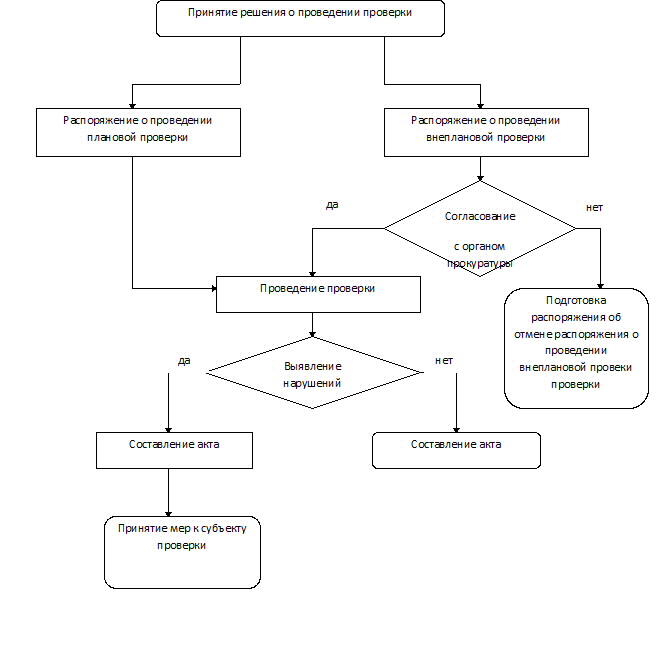 Приложение № 2к административному      регламентуАдминистрация Панинского городского поселения Панинского муниципального районаВоронежской областиРАСПОРЯЖЕНИЕ 
о проведении 
______________________________________________ проверки 
(плановой/внеплановой, документарной/выездной) 
физического лица 
от "__" _____________ г. № ____ 

1. Провести проверку в отношении __________________________________________ 
___________________________________________________________________________ 
___________________________________________________________________________ 
(фамилия, имя и отчество физического лица) 
2. Назначить лицом(ми), уполномоченным(ми) на проведение проверки: ________ 
___________________________________________________________________________ 
___________________________________________________________________________ 
(фамилия, имя, отчество (в случае, если имеется), должность должностного 
лица (должностных лиц), уполномоченного(ых) на проведение проверки) 
3. Привлечь к проведению проверки в качестве экспертов, представителей 
экспертных организаций следующих лиц: _____________________________________ 
___________________________________________________________________________ 
___________________________________________________________________________ 
(фамилия, имя, отчество (в случае, если имеется), должности привлекаемых 
к проведению проверки экспертов, представителей экспертных организаций 
с указанием реквизитов свидетельства об аккредитации и наименования органа 
по аккредитации, выдавшего свидетельство об аккредитации) 
4. Установить, что: 
настоящая проверка проводится с целью: ________________________________ 
___________________________________________________________________________ 
___________________________________________________________________________ 
При установлении целей проводимой проверки указывается следующая 
информация: 
а) в случае проведения плановой проверки: 
- ссылка на ежегодный план проведения плановых проверок; 
б) в случае проведения внеплановой выездной проверки: 
- ссылка на реквизиты ранее выданного проверяемому лицу предписания об 
устранении выявленного нарушения, срок для исполнения которого истек; 
- ссылка на реквизиты обращений и заявлений граждан, юридических лиц, 
индивидуальных предпринимателей, поступивших в органы государственного 
контроля (надзора), органы муниципального контроля; 
- ссылка на приказ (распоряжение) руководителя органа государственного 
контроля (надзора), изданный в соответствии с поручениями Президента 
Российской Федерации, Правительства Российской федерации; 
в) в случае проведения внеплановой выездной проверки, которая подлежит 
согласованию органами прокуратуры, но в целях принятия неотложных мер 
должна быть проведена незамедлительно в связи с причинением вреда либо 
нарушением проверяемых требований, если такое причинение вреда либо 
нарушение требований обнаружено непосредственно в момент его совершения: 
- ссылка на прилагаемую копию документа (рапорта, докладной записки и 
т.п.), представленного должностным лицом, обнаружившим нарушение; 
задачами настоящей проверки являются: _________________________________ 
___________________________________________________________________________ 
___________________________________________________________________________ 
5. Предметом настоящей проверки является (отметить нужное): 
соблюдение обязательных требований или требований, установленных 
муниципальными правовыми актами;
выполнение предписаний органов государственного контроля (надзора), 
органов муниципального контроля; 
проведение мероприятий: 
по предотвращению причинения вреда жизни, здоровью граждан, вреда 
животным, растениям, окружающей среде; 
по предупреждению возникновения чрезвычайных ситуаций природного и 
техногенного характера; 
по обеспечению безопасности государства; 
по ликвидации последствий причинения такого вреда. 
6. Срок проведения проверки: ______________________________________________ 
(не более 20 рабочих дней/50 часов/15 часов) 
К проведению проверки приступить 
с "__" ____________ 20__ г. 
Проверку окончить не позднее 
"__" ______________ 20__ г. 
7. Правовые основания проведения проверки: ________________________________ 
___________________________________________________________________________ 
___________________________________________________________________________ 
(ссылка на положение нормативного правового акта, в соответствии с которым 
осуществляется проверка; ссылка на положения (нормативных) правовых актов, 
устанавливающих требования, которые являются предметом проверки) 
8. В процессе проверки провести следующие мероприятия по контролю, 
необходимые для достижения целей и задач проведения проверки: _____________ 
___________________________________________________________________________ 
___________________________________________________________________________ 
9. Перечень административных регламентов проведения мероприятий по 
контролю (при их наличии), необходимых для проведения проверки, 
административных регламентов взаимодействия (при их наличии): 
___________________________________________________________________________ 
___________________________________________________________________________ 
(с указанием наименований, номеров и дат их принятия) 

Глава администрации__________ поселения                                __________                                                                                                                      (подпись)_________________(фамилия, имя, отчество (в случае, если имеется) и должность 
должностного лица, непосредственно подготовившего проект распоряжения 
(приказа), контактный телефон, электронный адрес (при наличии))Копия распоряжения направлена заказным письмом с уведомлением:_______________________ _____________________________________________________________________________(адресат, дата, № почтовой квитанции)Приложение № 3к административному           регламентуТИПОВАЯ ФОРМАУВЕДОМЛЕНИЯ О ПРОВЕДЕНИИ ПРОВЕРКИАдминистрация Панинского городского поселения Панинского муниципального района Воронежской областиУведомлениео проведении проверкиНа основании распоряжения администрации _____________ городского поселения от ____________ №________ уведомляем Вас, что проверка соблюдения Вами требований, установленных муниципальными правовыми актами будет проводиться уполномоченными должностными лицами __________________________________________________________________(Ф.И.О. должностных лиц)по адресу: Воронежская область, Панинский муниципальный район, _____________, ул. ___________, д.___ (каб. №__) в __________часов.Просим Вас лично присутствовать при проведении проверки или обеспечить присутствие Ваших представителей.При себе необходимо иметь оригиналы и копии следующих документов (при наличии): _____________________________________________________________________(копии свидетельства о регистрации юридического лица, свидетельства о присвоении ИНН, справки с банковскими реквизитами, документы о правах на объекты недвижимости или на их использование и др.)При отказе от реализации Вами своего права присутствия при проведении мероприятий по муниципальному контролю в области торговой деятельности, проверка может быть осуществлена без Вашего участия.Приложение: копия распоряжения о проведении проверки от ___ №___ в __ экз. на ___л.Глава администрации Панинского городского поселения  ____________Уведомление получил: ________________             ________________                                            (Ф.И.О.)                                (подпись)Приложение № 4к административному                   регламентуАдминистрация Панинского городского поселения Панинского муниципального района Воронежской областиМУНИЦИПАЛЬНЫЙ КОНТРОЛЬв области торговой деятельностиФОТОТАБЛИЦАприложение к акту проверки от "__" _________ 20__ № ____________
_____________________________________________________________________________________________(Ф.И.О. должностного лица, наименование юридического лица, Ф.И.О. гражданина)_____________________________________________________________________________________________(адрес)С обязательной нумерацией каждого фотоснимка1. Вид оттуда-то2. Вид сзади____________________ №_______Кому:_______________________________________________(наименование юридического, физического лица)Куда:_______________________________________________(адрес)(подпись)(Ф.И.О. должностного лица)